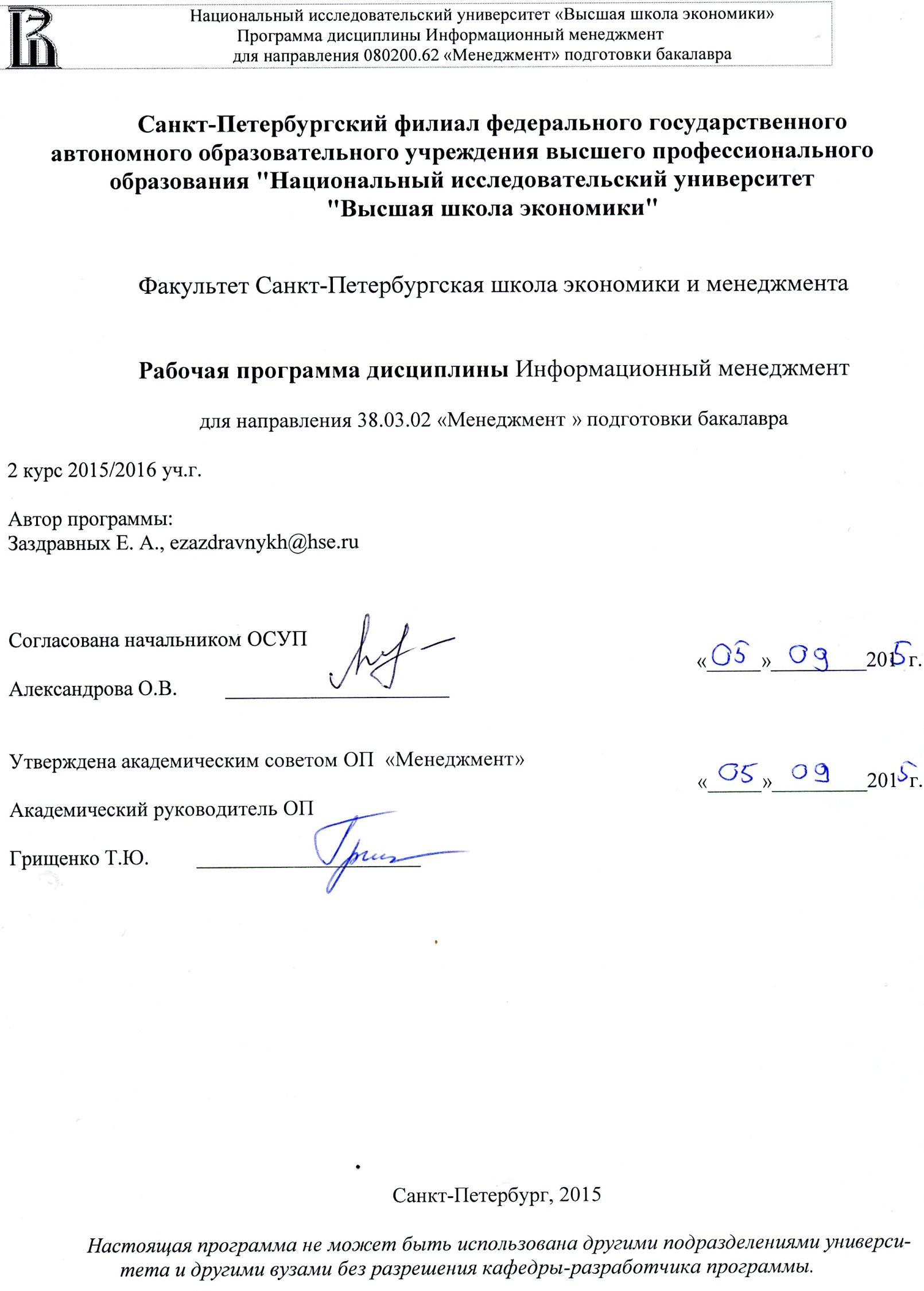 Область применения и нормативные ссылкиНастоящая программа учебной дисциплины устанавливает минимальные требования к знаниям и умениям студента и определяет содержание и виды учебных занятий и отчетности.Настоящая программа учебной дисциплины устанавливает минимальные требования к знаниям и умениям студента и определяет содержание и виды учебных занятий и отчетности.Программа предназначена для преподавателей, ведущих данную дисциплину, учебных ассистентов и студентов направления подготовки 38.03.02 «Менеджмент», изучающих дисциплину «Информационный менеджмент».Программа разработана в соответствии с:Образовательным стандартом Федерального государственного автономного образовательного учреждения высшего профессионального образования «Национальный исследовательский университет «Высшая школа экономики» по направлению подготовки 38.03.02 «Менеджмент», уровень подготовки: бакалавр (утвержден ученым советом Национального исследовательского университета «Высшей школы экономики» Протокол от 02.07.2010 №15);Образовательной программой «Менеджмент»; Рабочим учебным планом университета по направлению подготовки 38.03.02 «Менеджмент», утвержденным в  2015г.Цели освоения дисциплиныЦелями освоения дисциплины «Информационный менеджмент» являются:Приобретение знаний о современных информационных технологиях, применяемых в бизнесе;Приобретение знаний о принципах применения корпоративных информационных систем;Развитие навыков поиска и обработки информации, самостоятельного обучения. Компетенции обучающегося, формируемые в результате освоения дисциплиныВ результате освоения дисциплины студент должен:ЗнатьТенденции развития применяемых в бизнесе информационных технологийПринципы анализа больших данныхПринципы работы технологии «Интернет вещей» (Internet of Things)Виды корпоративных информационных системУметьАнализировать эффективность применения информационных технологийОценивать риски использования информационных технологийАнализировать отраслевой опыт применения информационных технологий Иметь навыки (приобрести опыт)Поиска, сбора и аналитической обработки информацииРазработки предложений по применению информационных технологийФормирования плана по внедрению различных информационных технологий В результате освоения дисциплины студент осваивает следующие компетенции:Место дисциплины в структуре образовательной программыНастоящая дисциплина относится к математическому и естественно научному циклу дисциплин и блоку дисциплин, обеспечивающих базовую подготовку.Для образовательной программы «Менеджмент» (2 курс) настоящая дисциплина является базовой. Для освоения учебной дисциплины, студенты должны владеть следующими знаниями и компетенциями:Владение английским языком на уровне не ниже IntermediateТеория вероятности и математическая статистикаЭкономическая статистикаБухгалтерский и управленческий учетОсновные положения дисциплины должны быть использованы в дальнейшем при изучении следующих дисциплин:Инновационный менеджментМаркетингУправление проектамиСтратегический менеджментТематический план учебной дисциплиныФормы контроля знаний студентовКритерии оценки знаний, навыков 
Домашние задания студентов защищаются в форме презентации, которая должна удовлетворять следующим критериям:Логичное и последовательное изложение материала – 2 баллаОписание информационной технологии, различных способов ее внедрения (либо одного способа, если нет иных)  - 2 баллаОценку эффективности каждого из способов ее внедрения (либо одного способа, если нет иных) – 2 баллаПлан внедрения, описание возможных рисков – 2 баллаОписание ожидаемой эффективности использование информационных технологий – 2 баллаВсего – 10 балловОценки за выполненные домашние задания, прошедшие защиту в форме презентации, выставляются по 10-ти балльной шкале.Порядок формирования оценок по дисциплине 
Преподаватель оценивает работу студентов на семинарских занятиях: правильность ответов на вопросы, активность студентов. Оценки за работу на семинарских преподаватель выставляет в рабочую ведомость. Накопленная оценка по 10-ти балльной шкале за работу на семинарских занятиях определяется перед итоговым контролем - Оаудиторная. Преподаватель оценивает самостоятельную работу студентов: качество выполненных домашних заданий в соответствии с описанными в п. 5.1 критериями. Оценки за самостоятельную работу студента преподаватель выставляет в рабочую ведомость. Накопленная оценка по 10-ти балльной шкале за самостоятельную работу определяется перед итоговым контролем – Осам. работа. Накопленная оценка за текущий контроль учитывает результаты студента по текущему контролю следующим образом: Онакопленная 2 года= 0,5* Оауд + 0,5* Осам.работаОнакопленная 2 года – накопленная оценка 2 года дисциплины.Промежуточная оценка 2 года за дисциплину рассчитывается следующим образом:Оитогоая 2 года = 0,5* Онакопленная 2 года + 0,5 *·Оэкзамен 2 годаОпромежуточная 2 гоа – промежуточная оценка 2года дисциплины.Результирующая оценка за дисциплину (которая идет в диплом) рассчитывается следующим образом:Орезульт = 0,5* Оитогоая 1 года + 0,5 *·Оитогоая 2 годаГде Оитогоая 1 этапа – оценка за 1 год обучения.Способ округления накопленной оценки итогового контроля в форме экзамена: в пользу студента. Студент может получить возможность пересдать низкие результаты за текущий контроль или работу на занятиях, самостоятельную работу. На экзамене студент может получить дополнительный вопрос, ответ на который оценивается в 1 балл.Если накопленная оценка 2 года изучения дисциплины равна 8,9,10 баллам, студент может быть освобожден от экзамена по его согласию.  Содержание дисциплиныРаздел представляется в удобной форме (список, таблица). Изложение строится по разделам и темам. Содержание темы может распределяться по лекционным и практическим занятиям.Тенденции развития информационных технологий в бизнесеЛекций: 2 часаСеминаров: 2 часаИнтернет и границы организации. Технологии групповых работ. Система контроля промышленного оборудования через интернет. Анализ больших данных. Многосторонние бизнес-модели. Социальные сети и бизнес. Электронная коммерция. Роль информации в повышении эффективности бизнесаЛитература:Bughin, Jacques, Chui, Michael and Manyka, James (2010) Clouds, big data, and smart assets: Ten tech-enabled business trends to watch, McKinsey Quarterly, August [Электронный ресурс]: http://www.mckinsey.com/insights/high_tech_telecoms_internet/clouds_big_data_and_smart_assets_ten_tech-enabled_business_trends_to_watchBughin, Jacques, Chui, Michael and Manyka, James (2013) Ten IT-enabled business trends for the decade ahead, McKinsey Quarterly, May [Электронный ресурс]: http://www.mckinsey.com/insights/high_tech_telecoms_internet/ten_it-enabled_business_trends_for_the_decade_aheadOpen data: Unlocking innovation and performance with liquid information, McKinsey&Co [Электронный ресурс]: http://www.mckinsey.com/insights/business_technology/open_data_unlocking_innovation_and_performance_with_liquid_informationАнализ больших данных в менеджментеЛекций: 6 часовСеминаров: 6 часовРоль больших данных в создании добавленной стоимости. Технологии применения больших данных. Отраслевой опыт применения больших данных. Особенности практического применения больших данных. Риски применения больших данных. Программное обеспечение для применения больших данных.Литература:McAfee, Andrew and Brynjolfsson, Erik (2012) Big Data: The Management Revolution. (cover story), Harvard Business Review, Vol. 90, Issue 10, p. 60-68 [Электронный ресурс]:https://hbr.org/2012/10/big-data-the-management-revolution/arManyika, James, Chui,Michael, Brown,Brad, Bughin, Jacques, Dobbs,Richard, Roxburgh,Charles and Hung Byers, Angela (2011) Big data: The next frontier for innovation, competition, and productivity, Report, McKinsey Global Institute [Электронный ресурс]: http://www.mckinsey.com/insights/business_technology/big_data_the_next_frontier_for_innovationBiesdorf, Stephan, Court, David and Willmot, Paul (2013) Big data: What’s your plan? McKinsey Quarterly [Электронный ресурс]: http://www.mckinsey.com/insights/business_technology/big_data_whats_your_planRoss, Jeanne W., Beath, Cynthia M. and Quaadgras (2013) You May Not Need Big Data After All, Harvard Business Review, Vol. 91, Issue 12, p. 90-98Davenport, Thomas H. (2013) Keep Up with Your Quants, Harvard Business Review, Vol. 91, Issue 7/8, p.120-123Davenport, Thomas H. (2013) Analytics 3.0, Harvard Business Review, Vol. 91, Issue 12,  p. 64-72 [Электронный ресурс]:https://hbr.org/2013/12/analytics-30Barton, Dominic and Court, David (2012) Making Advanced Analytics Work for You, Harvard Business Review, Vol. 90, Issue 10, p. 78-833. Применение технологии «Интернет вещей» (Internet of things) в бизнесеЛекций: 2 часаСеминаров: 2 часаПонятие технологии «Интернет вещей». Сферы применения технологии «Интернет вещей». Создание добавленной стоимости посредством применения технологии «Интернет вещей». Примеры решений по организации работы технологии «Интернет вещей». Отраслевые особенности применения технологии «Интернет вещей». Риски применения технологии «Интернет вещей».	Литература:The Internet of Things Next Mega-Trend, Goldman Sachs Report [Электронный ресурс]:http://www.goldmansachs.com/our-thinking/pages/internet-of-things/James Manyika, Michael Chui, Peter Bisson, Jonathan Woetzel, Richard Dobbs, Jacques Bughin, and Dan Aharon (2015) Unlocking the potential of the Internet of Things, McKinsey Global Institute Report, [Электронный ресурс]:http://www.mckinsey.com/insights/business_technology/the_internet_of_things_the_value_of_digitizing_the_physical_worldChui, Michael, Loffler, Marcus and Roberts, Roger (2010) The Internet of Things, McKinsey Quarterly [Электронный ресурс]:http://www.mckinsey.com/insights/high_tech_telecoms_internet/the_internet_of_thingsBerinado, Scott (2014) With Big Data Comes Big Responsibility, Harvard Business Review, Vol. 92, Issue 11, p. 100-104Корпоративные информационные системы Лекций: 2 часаСеминаров: 2 часаПонятие корпоративной информационной системы (ERP). Особенности автоматизации бизнеспроцессов. Проблемы внедрения ERP-систем.Литература:Моргунов А. Ф. Внедрение распределенной информационной системы в многопрофильной организации: опыт ФГУП «Почта России»/ Бизнес-информатика, №1, 2014, с. 34-41Савчук М. В., Мещеряков Р. В. Подходы к внедрению ERP-систем на крупных предприятиях/ Бизнес-информатика, № 2 (16), 2011, с. 63-67Беляцкая Т.Н., Амелин М. А. Анализ интеллектуальных информационных систем на примере CCRM и ERP/ Прикладная информатика, т. 10, № 3, 2015 г., с. 12-235.	Использование социальных сетей в менеджментеЛекций 4 часаСеминаров 4 часаEnterprise Social Networks (Корпоративные социальные сети). Использование социальных сетей в продажах. SMM (маркетинг в социальных сетях). Влияние социальных сетей на создание добавленной стоимости. Анализ эффективности работы социальных сетей.Литература:Dholakia, Utpal M. and Durham, Emily (2010) One Café Chain's Facebook Experiment, Harvard Business Review, Vol. 88, Issue 3, p. 26-26Piskorski, Mikołaj Jan (2011) Social Strategies That Work, Harvard Business Review, Vol. 89, Issue 11, p. 116-122 [Электронный ресурс]:https://hbr.org/2011/11/social-strategies-that-workGiamanco, Barbara and Gregoire, Kent (2012) Tweet Me, Friend Me, make Me Buy, Harvard Business Review, Vol. 90, Issue 7/8, p.88-93Dutta, Soumitra (2010) What’s Your Personal Social Media Strategy? Harvard Business Review, Vol. 88, Issue 11, p. 127-130 [Электронный ресурс]:https://www.bc.edu/content/dam/files/centers/cwf/rt/pdf/SocialMediaHBRJuly2011.pdfKramer, Larry (2010) How French Innovators Are Putting the “Social” Back in Social Networking, Harvard Business Review, Vol. 88, Issue 10, p. 121-124Michael Chui, James Manyika, Jacques Bughin, Richard Dobbs, Charles Roxburgh, Hugo Sarrazin, Geoffrey Sands and Magdalena Westergren (2012) The social economy: Unlocking value and productivity through social technologies, McKinsey Global Institute Report [Электронный ресурс]:http://www.mckinsey.com/insights/high_tech_telecoms_internet/the_social_economyRoxane Divol, David Edelman, and Hugo Sarrazin (2012) Demystifying social media, McKinsey Quarterly, [Электронный ресурс]:http://www.mckinsey.com/insights/marketing_sales/demystifying_social_mediaWhat marketers say about working online: McKinsey Global Survey results [Электронный ресурс]:http://www.mckinsey.com/insights/marketing_sales/what_marketers_say_about_working_online_mckinsey_global_survey_resultsDavid Edelman and Brian Salsberg (2010) Beyond paid media: Marketing’s new vocabulary, McKinsey Quarterly [Электронный ресурс]: http://www.mckinsey.com/insights/marketing_sales/beyond_paid_media_marketings_new_vocabularyDavid C. Edelman (2010) Four ways to get more value from digital marketing, McKinsey Quarterly [Электронный ресурс]:http://www.mckinsey.com/insights/marketing_sales/four_ways_to_get_more_value_from_digital_marketingОбразовательные технологииВ процессе реализации учебной работы применяются деловые игры, разбор практических задач, дискуссии.Методические рекомендации преподавателюВ процессе проведения семинарских занятий предполагается проводить дискуссию о проблемах внедрения информационных технологий, особенностях сбора информации касательно проблематики применения информационных технологий. Преподавателю рекомендуется осуществлять семинары в форме дискуссии, предлагать студентам дорабатывать презентации с целью осознания и исправления допущенных ошибок.Методические указания студентам по освоению дисциплиныС целью успешного выполнения заданий студентам следует уделять внимание следующим вопросам:Рекомендуется анализировать отрасли реального сектора экономики, связанные с производством;Описание функционирования отраслей следует оформлять в форме блок-схемы (процесс), где каждый элемент представляет собой отдельный производственный процесс;Описание деятельность любой отрасли должно включать в себя не менее трех элементов, то есть производственных процессовДля сбора информации об основах функционирования отрасли могут помочь готовые отчеты компаний, отраслевая пресса, открытые источники в сети ИнтернетДля анализа рынка отрасли рекомендуется оценивать емкость и объем рынка за 3-4 предшествующих года. Примеры анализа рынков можно найти в базе данных GMID Euromonitor International в библиотеке НИУ ВШЭ.Если студент использует какое-либо новое понятие или технический термин, он должен быть готов объяснить его значениеВсе презентации должны быть выполнены на русском языке самостоятельно и представлять собой оригинальную работу.В конце каждой презентации в обязательном порядке должны быть указаны источники.Оценочные средства для текущего контроля и аттестации студентаТематика заданий текущего контроляТематика домашних заданий:Необходимо найти от 3 до 5 кейсов успешного применения Больших данных и от 3 до 5 примеров неудачного. Обобщить собранную информацию и сделать выводы о причинах неудач.Применение «Больших данных» в отрасли. Необходимо описать работу отрасли и провести анализ возможностей применения в ней больших данных, рисков использования данной технологии и ожидаемого эффекта. Результат: презентация на 5-6 слайдов и выступление.Анализ рынка логистических услуг для продажи транспортным компаниям технологии «Интернет вещей». Необходимо оценить потенциальные возможности вывода технологии «Интернет вещей» на российский рынок логистических услуг. Оценить насыщенность рынка, его емкость и объем, доли конкурентов (при их наличии) Результат: презентация на 5-6 слайдов и выступление.Анализ рынка ERP-систем в рамках одной отрасли.  Необходимо оценить перспективы развития услуг по внедрению ERP-систем в рамках выбранной отрасли. Требуется оценить степень насыщенности рынка, его емкость, объем, доли ERP-систем, доли компаний, предлагающих услуги внедрения. Результат: презентация на 5-6 слайдов и выступление.Вопросы для оценки качества освоения дисциплиныПримерный перечень вопросов к экзамену по всему курсу для самопроверки студентов:Основные тенденции в применении информационных технологий в бизнесеРиски, связанные с принятием решений на основе анализа больших данныхВлияние анализа больших данных на развитие отраслей.Распределенные вычисление: понятие, функцииМетоды обработки больших данныхОсобенности применения больших данных: работа с персоналом, проблема коммуникаций, стоимость внедренияВлияние больших данных на продажиМаркетинг в социальных сетяхПонятие корпоративной информационной системы, подходы к ее внедрению, виды программного обеспеченияТехнология «Интернет вещей»: понятие, применяемые технологии, роль в развитии бизнесаУчебно-методическое и информационное обеспечение дисциплиныОсновная литератураDavenport, Thomas H. (2013) Analytics 3.0, Harvard Business Review, Vol. 91, Issue 12,  p. 64-72 Доступен только с компьютеров библиотеки НИУ ВШЭ через базу данных EBSCO. [Электронный ресурс для доступа к статье через компьютеры библиотеки НИУ ВШЭ]: http://web.a.ebscohost.com/ehost/pdfviewer/pdfviewer?sid=144946d7-bf31-4ad9-ba01-8113d052e7ae%40sessionmgr4005&vid=1&hid=4212Davenport, Thomas H. (2013) Keep Up with Your Quants, Harvard Business Review, Vol. 91, Issue 7/8, Доступен только с компьютеров библиотеки НИУ ВШЭ через базу данных EBSCO. [Электронный ресурс для доступа к статье через компьютеры библиотеки НИУ ВШЭ]: p.120-123. http://web.a.ebscohost.com/ehost/pdfviewer/pdfviewer?sid=d93e1185-0636-4b27-bd6f-e9f9586667a7%40sessionmgr4002&vid=0&hid=4212Berinado, Scott (2014) With Big Data Comes Big Responsibility, Harvard Business Review, Vol. 92, Issue 11, p. 100-104 Доступен только с компьютеров библиотеки НИУ ВШЭ через базу данных EBSCO. [Электронный ресурс для доступа к статье через компьютеры библиотеки НИУ ВШЭ]: https://web.a.ebscohost.com/ehost/pdfviewer/pdfviewer?sid=bdc3f0ad-945d-4c6f-8e29-1a9f356a7966%40sessionmgr4005&vid=16&hid=4212Дополнительная литература Книги:Вивек Кале. Внедрение SAP R/3. Руководство для менеджеров и инженеров. Москва: Компания АйТи, 2006.Minelli, Michael, Chambers, Michele and Dhiraj,Ambiga (2013) Big Data, Big Analytics: Emerging Business Intelligence and Analytic Trends for Today’s Business. Wiley CIODean, Jared (2014) Big data, data mining, and machine learning: value creation for business leaders and practioners. Wiley and SAS Business Series.Simon, Paul (2013) Too Big to Ignore: The Business Case for Big Data, Wiley and SAS Business SeriesUckelmann, Dieter, Harrison, Mark and Michahelles, Florian (auth.), Uckelmann, Dieter, Harrison, Mark and Michahelles, Florian (eds.) (2011) Architecting the Internet of Things .Springer-Verlag Berlin HeidelbergBessis, Nik and Dobre, Ciprian (eds..) (2014) Big Data and Internet of Things: A Roadmap for Smart Environments. Springer International PublishingMcEwen, Adrian and Cassimally, Hakim (2013) Designing the Internet of Things. WileyZambruski, Michael S. (2009) A Standard for Enterprise Project Management. CRC PressLuck, Steven J. (2005) E-Business and ERP: Transforming the Enterprise. The MIT PressWagter, Roel, van den Berg, Martin, Luijpers, Joost  and van Steenbergen, Marlies (2005) Dynamic Enterprise Architecture: How to Make It Work. WileyСтатьи:Bughin, Jacques, Chui, Michael and Manyka, James (2010) Clouds, big data, and smart assets: Ten tech-enabled business trends to watch, McKinsey Quarterly, August [Электронный ресурс]: http://www.mckinsey.com/insights/high_tech_telecoms_internet/clouds_big_data_and_smart_assets_ten_tech-enabled_business_trends_to_watchBughin, Jacques, Chui, Michael and Manyka, James (2013) Ten IT-enabled business trends for the decade ahead, McKinsey Quarterly, May [Электронный ресурс]: http://www.mckinsey.com/insights/high_tech_telecoms_internet/ten_it-enabled_business_trends_for_the_decade_aheadOpen data: Unlocking innovation and performance with liquid information, McKinsey&Co [Электронный ресурс] URL: http://www.mckinsey.com/insights/business_technology/open_data_unlocking_innovation_and_performance_with_liquid_informationMcAfee, Andrew and Brynjolfsson, Erik (2012) Big Data: The Management Revolution. (cover story), Harvard Business Review, Vol. 90, Issue 10, p. 60-68Manyika, James, Chui,Michael, Brown,Brad, Bughin, Jacques, Dobbs,Richard, Roxburgh,Charles and Hung Byers, Angela (2011) Big data: The next frontier for innovation, competition, and productivity, Report, McKinsey Global Institute [Электронный ресурс]: http://www.mckinsey.com/insights/business_technology/big_data_the_next_frontier_for_innovationBiesdorf, Stephan, Court, David and Willmot, Paul (2013) Big data: What’s your plan? McKinsey Quarterly [Электронный ресурс]: http://www.mckinsey.com/insights/business_technology/big_data_whats_your_planRoss, Jeanne W., Beath, Cynthia M. and Quaadgras (2013) You May Not Need Big Data After All, Harvard Business Review, Vol. 91, Issue 12, p. 90-98The Internet of Things Next Mega-Trend, Goldman Sachs Report [Электронный ресурс]:http://www.goldmansachs.com/our-thinking/pages/internet-of-things/James Manyika, Michael Chui, Peter Bisson, Jonathan Woetzel, Richard Dobbs, Jacques Bughin, and Dan Aharon (2015) Unlocking the potential of the Internet of Things, McKinsey Global Institute Report, [Электронный ресурс]:http://www.mckinsey.com/insights/business_technology/the_internet_of_things_the_value_of_digitizing_the_physical_worldChui, Michael, Loffler, Marcus and Roberts, Roger (2010) The Internet of Things, McKinsey Quarterly [Электронный ресурс]:http://www.mckinsey.com/insights/high_tech_telecoms_internet/the_internet_of_thingsBarton, Dominic and Court, David (2012) Making Advanced Analytics Work for You, Harvard Business Review, Vol. 90, Issue 10, p. 78-83Моргунов А. Ф. Внедрение распределенной информационной системы в многопрофильной организации: опыт ФГУП «Почта России»/ Бизнес-информатика, №1, 2014, с. 34-41Савчук М. В., Мещеряков Р. В. Подходы к внедрению ERP-систем на крупных предприятиях/ Бизнес-информатика, № 2 (16), 2011, с. 63-67Беляцкая Т.Н., Амелин М. А. Анализ интеллектуальных информационных систем на примере CCRM и ERP/ Прикладная информатика, т. 10, № 3, 2015 г., с. 12-23Dholakia, Utpal M. and Durham, Emily (2010) One Café Chain's Facebook Experiment, Harvard Business Review, Vol. 88, Issue 3, p. 26-26Piskorski, Mikołaj Jan (2011) Social Strategies That Work, Harvard Business Review, Vol. 89, Issue 11, p. 116-122 Giamanco, Barbara and Gregoire, Kent (2012) Tweet Me, Friend Me, make Me Buy, Harvard Business Review, Vol. 90, Issue 7/8, p.88-93Dutta, Soumitra (2010) What’s Your Personal Social Media Strategy? Harvard Business Review, Vol. 88, Issue 11, p. 127-130Kramer, Larry (2010) How French Innovators Are Putting the “Social” Back in Social Networking, Harvard Business Review, Vol. 88, Issue 10, p. 121-124Michael Chui, James Manyika, Jacques Bughin, Richard Dobbs, Charles Roxburgh, Hugo Sarrazin, Geoffrey Sands and Magdalena Westergren (2012) The social economy: Unlocking value and productivity through social technologies, McKinsey Global Institute Report [Электронный ресурс]:http://www.mckinsey.com/insights/high_tech_telecoms_internet/the_social_economyRoxane Divol, David Edelman, and Hugo Sarrazin (2012) Demystifying social media, McKinsey Quarterly, [Электронный ресурс]:http://www.mckinsey.com/insights/marketing_sales/demystifying_social_mediaWhat marketers say about working online: McKinsey Global Survey results [Электронный ресурс]:http://www.mckinsey.com/insights/marketing_sales/what_marketers_say_about_working_online_mckinsey_global_survey_resultsDavid Edelman and Brian Salsberg (2010) Beyond paid media: Marketing’s new vocabulary, McKinsey Quarterly [Электронный ресурс]: http://www.mckinsey.com/insights/marketing_sales/beyond_paid_media_marketings_new_vocabularyDavid C. Edelman (2010) Four ways to get more value from digital marketing, McKinsey Quarterly [Электронный ресурс]:http://www.mckinsey.com/insights/marketing_sales/four_ways_to_get_more_value_from_digital_marketingМатериально-техническое обеспечение дисциплиныВ процессе чтения лекций и проведения семинарских занятий используется проектор для презентаций в формате PowerPoint. Студентам требуется к ресурсам электронной библиотеки НИУ ВШЭ.КомпетенцияКод по ФГОС/ НИУДескрипторы – основные признаки освоения (показатели достижения результата)Формы и методы обучения, способствующие формированию и развитию компетенцииСпособен работать в команде УК-7Умение делегировать полномочия, помогать в работе другим членам командыЗадания выполняются в командах из 5-6 человекСпособен осуществлять производственную или прикладную деятельность в международной среде УК-10Навыки поиска и анализа примеров из зарубежной практикиЗадания предполагают сбор примеров применения современных технологий за рубежомОсознает социальную значимость своей будущей профессии, обладает высокой мотивацией к осуществлению профессиональной деятельности ПК-1Умение объяснить необходимость использования современных технологий для решения управленческих задачОсвоение теоретического материалаСпособен предложить организационно - управленческие решения и оценить условия и последствия принимаемых решений ПК-2Навыки оценки эффективности внедрения информационных технологийРасчет стоимости применения информационных технологий и ожидаемого изменения денежного потока после их примененияСпособен активно участвовать в реализации программы организационных изменений ПК-5Умение описывать и анализировать организационную структуру предприятий или работу отраслейЗадание предполагают описание основных технологических этапов производства благСпособен применить основные выводы теории мотивации, лидерства и власти для решения управленческих задач ПК-6Умение оценивать роль менеджмента в применении информационных технологийЗадания предполагают описание рисков, связанных с восприятием персоналом новых информационных технологийСпособен участвовать в разработке стратегии управления человеческими ресурсами организаций, планировать и осуществлять мероприятия, направленные на ее реализацию ПК-7Осведомленность о компетенциях, необходимых для работы в сфере информационных технологийЗадания предполагают описание процесса подбора и найма персонала, необходимого для поддержки работы информационных технологийСпособен к анализу и проектированию межличностных, групповых и организационных коммуникаций ПК-8Демострация успешной командной работыВыполнение заданий в командахСпособен эффективно выполнять управленческие функции в мультикультурной среде ПК-9Демострация успешной командной работыВыполнение заданий в командахСпособен учитывать последствия управленческих решений и действий с позиции социальной ответственности ПК-10Навыки оценки рисков применения информационных технологийЗадания предполагают анализ рисков и последствий внедрения информационных технологийСпособен участвовать в разработке маркетинговой стратегии организаций, планировать и осуществлять мероприятия, направленные на ее реализацию ПК-11Умение оценивать объем и емкость рынка, прогнозировать продажи информационных технологийЗадания предполагают анализ потенциального спроса и объема продаж новых информационных технологийСпособен участвовать во внедрении технологических и продуктовых инноваций ПК-12Умение разрабатывать решения для повышения эффективности управления с помощью информационных технологийЗадания предполагают разработку комплексных решений по применению информационных технологийСпособен планировать операционную (производственную) деятельность организаций ПК-13Умение формировать прогнозы выручки и затратЗадания предполагают оценку ожидаемой выручки после применения информационных технологийСпособен решать управленческие задачи, связанные с операциями на мировых рынках в условиях глобализации ПК-15Навыки анализа и  прогнозирования тенденций развития информационных технологийЗадания предполагают оценку ожидаемых изменений в сфере информационных технологийСпособен к участию в разработке программ повышения конкурентоспособности на основе использования знаний о современной системе управления качеством ПК-16Оценка влияния информационных технологий на управление качествомАнализ примеров повышения качества при помощи технологий "Интерет вещей" и "Большие данные"Способен разрабатывать управленческие процедуры и методы контроля ПК-17Навыки разработки рекомендаций по внедрению информационных технологийЗадания предполагают анализ эффективности информационных технологийСпособен проводить анализ конкурентной среды ПК-20Умение анализировать сильные и слабые стороны конкурентовЗадания предполагают оценку долей рынка компаний-конкурентовСпособен проводить анализ рыночных и специфических рисков для принятия управленческих решений ПК-25Навыки оценки рисков применения информационных технологийЗадания предполагают анализ рисков и последствий внедрения информационных технологийСпособен проводить анализ операционной деятельности организации для подготовки управленческих решений ПК-26Умение описывать и анализировать организационную структуру предприятий или работу отраслейЗадание предполагают описание основных технологических этапов производства благСпособен оценивать экономические и социальные условия осуществления предпринимательской деятельности ПК-29Навыки оценки перспектив продаж новых информационных технологийОдно из заданий предполагает разработку технологического решения для отраслиСпособен обеспечивать реализацию социальной ответственности бизнеса через тесное взаимодействие в процессе предпринимательской деятельности со всеми заинтересованными сторонами, включая местные власти, профсоюзные объединения, местные сообщества и т.д. ПК-30Навыки анализа интересов заинтересовканных лицЗадания предполагают анализ интересов заинтересованных лиц для оценки последствий применения информационных технологий№Название разделаВсего часов Аудиторные часыАудиторные часыСамостоятельная работа№Название разделаВсего часов ЛекцииСеминарыСамостоятельная работа1Тенденции развития информационных технологий в бизнесе102262Анализ больших данных в менеджменте2666143Применение технологии «Интернет вещей» (Internet of Things) в бизнесе102264Корпоративные информационные системы112275Формирование стратегии продвижения бренда компаний в социальных сетях194411ИТОГО76161644Тип контроляФорма контроля1 годПараметры **Тип контроляФорма контроля1Параметры **Текущий(неделя)Самостоятельная работа № 12 неделяПодготовка и защита на семинаре презентации о практике применения Больших данныхТекущий(неделя)Самостоятельная работа № 24 неделяПодготовка и защита на семинаре презентации о применении Больших данных в отдельной отраслиТекущий(неделя)Самостоятельная работа № 37 неделяПодготовка и защита на семинаре презентации о применении Интернета вещей или ERP-системАудиторная работа на семинарских занятиях*Ответы на вопросы, активное участие на семинарских занятиях (в течение обоих модулей)ИтоговыйЭкзамен*Письменный экзамен: 90 минут